Publicado en Madrid el 12/03/2024 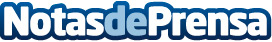 inAtlas marca tendencia en el Mobile World Congress 2024 con su nueva solución para la expansión internacional de empresasDurante el MWC2024, inAtlas, ha atendido más de un centenar de reuniones con grandes empresas internacionales, interesadas en conocer el funcionamiento de Geomarketing Worldwide. Esta solución está dirigida a empresas en fase inicial de internacionalización e instituciones públicas; empresas consolidadas que busquen abrir nuevas oficinas en mercados estratégicos y a empresas globales para monitorizar de forma continua su cuota de mercadoDatos de contacto:En Ke Medio Broadcasting S.L.DG912792470Nota de prensa publicada en: https://www.notasdeprensa.es/inatlas-marca-tendencia-en-el-mobile-world Categorias: Internacional Inteligencia Artificial y Robótica Marketing Software Otros Servicios Innovación Tecnológica http://www.notasdeprensa.es